First Mennonite Church of ChristianPianist – Lu Goering, Worship leader – Lurline WiensDecember 19, 2021Prelude Introit – “Hark the Herald Angels Sing”                     FMCC SingersWelcomeMorning PrayerAnnouncements Lighting the Advent CandleScripture – Luke 2:8-17Advent Carol – “Hope is a Candle”		 VT #211 vs1, 2, 3 & 4Lighting the Candle of Joy			           Dale GermerothCongregation:  Together we light the candle of JoyDale:  May god, the source of joy, give joy to our hearts and our lives so that we may share that joy with others.Carol – “Here I am to worship”		                       VT #227Unison Prayer (St Francis of Assisi)Lord, make us instruments of thy peace.Where there is hatred, let us sow love.    	Where there is injury, pardon.	Where there is discord, union;	Where there is doubt, faith;	Where there is despair, hope;	Where there is darkness, light.	Where there is sadness, joy.	We pray this in the name of Jesus Christ.  AmenSpecial Music – “Mary did You know”                      FMCC Singers	Offering   (put your offering in the plate at the back of the church)Scripture – Luke 1:46-55Receiving God’s WordSermon–“My Spirit rejoices in God my Savior”   Pastor Pete Emery		      Carol – “Silent Night, Holy Night”                                       VT #244		                       Sharing with One AnotherSharing Joys and Prayer RequestsPrayer of the Church  Going in God’s Name*Carol – “Joy to the World”		                         FMCC Singers*Benediction Postlude*Those who are able are invited to stand  Pastor Pete EmeryPastor Pete’s email:  fmcc.pastorpete@gmail.comPastor Pete’s Cell Phone:  785-577-1447Pastor’s office Hours:  Monday-Friday 9:00am-3:00 pmStudy Phone 620-345-8766Church Secretary:  Lurline WiensLurline’s phone number:  620-345-6657Lurline’s email:  fmcc.secretary1@gmail.comOffice hours:  Tues. 1:00-4:30PM, Thurs-Fri. 8:30AM-11:30amChurch Phone:  620-345-2546Church Website:  www.fmccmoundridge.org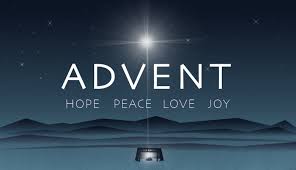 First Mennonite Church of ChristianMoundridge, KSA welcoming Community of Christians for PeaceDecember 19, 2021OpportunitiesToday:  9:30 Sunday School  	10:30 Worship Service December 24:  Christmas Eve Service, 7:00 pmDecember 26:  Church service starts at 10:00 amJanuary 2:  CommunionSunday, December 26:  Organist – Roberta Gingerich, Worship Leader – Pat GoeringIn the twilight of life,
God will not judge us
on our earthly possessions
and human success,
but rather on how much
we have loved.
  - St. John of the CrossAnnouncementsChristmas Eve Program will be Friday, December 24 at 7:00 pm.  All are welcome to come hear the story of Christ’s Birth.Church Service on Sunday, 12/26/21 will start at 10:00 am.  There will be no Sunday School that morning.  Come and hear some of our favorite Christmas Carol Stories and sing their songs.Sunday, January 2, 2022:  We will start the new year off with Communion on that Sunday.  We will do Communion like we did the last time, everyone coming to the front and being given the bread and juice.  After this last month of celebrating our Savior’s birth, come and share a special start to the new year celebrating our His death and resurrection.Due to pandemic-related travel concerns in 2021, the regular Delegate Assembly connected with MennoCon was reduced to a short, online session. The agenda was limited to items that did not require table-group processing.   MC USA is holding a special session on May 27-30 at the Weston Kansas City, Kansas City, Missouri.  Registration opens Feb. 1 and closes May 16.If you are willing to volunteer as our delegate, please contact Lurline or Pete.  For more information, go to: https://www.mennoniteusa.org/resource-portal/resource/delegate-resources-special-session-may-2022/When returning books to the library, please put them in the black “return books” basket on the counter.  We will put the check-out cards back in the books before putting the books back on the shelves.  Thank you for reading!  It is a privilege we don’t want to lose!Upper Room:  The January/February issues of the Upper Room is on the mail box shelf.  Please pick one up and enjoy.The MCC Comforter Blitz Committee is looking for additional committee members! Would you be interested in assisting the making of comforters for Mennonite Central Committee, and helping to plan the annual three-day comforter making event in Yoder, Kansas? If so, we would love your skills and your voice! If interested, please reach out to Committee Chair, Kara Klingenberg at k.klingenberg@hotmail.com or call her at 620-983-9003 for more information. We are currently looking for a treasurer, advertising help, and anyone else who is interested in helping.Just a reminder:  there is adult Sunday School meeting in First Perk at 9:30 am Sunday mornings.  Dwight Goering and Gordon Goering take turns leading this Sunday School class.  Come and join the discussions.Hearing Assistance: We now have hearing assistance devices available to anyone who needs assistance.  If you would like to use one of these devices, please ask Randy or Ferd or another usher, and they will help you get set up so you can hear the whole service.Reminder: Please make sure all outside doors are pulled shut when you have used them.  The front door and the southwest door have been found open fairly frequently.  Even the south door needs to be pulled shut.  Thank you.Start the year off right by volunteering to help with a STEP MC meal.   STEP MC is looking for volunteers to make a meal for 35-40 people on Monday nights for their weekly meeting.   Find a friend and make the meal together OR get a Sunday School class together and help STEP-MC with their mission.  The calendar is wide open, so pick a date and get signed up.  It’s easy to sign up using the SignUpGenius at https://www.signupgenius.com/go/10c0d4da4a928a3fdc70-stepmc   Please call or text Connie Kaufman at 620-386-0816 OR conniejkaufman@gmail.com  if you need more information.